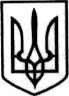 УКРАЇНАЧОРНОМОРСЬКА МІСЬКА РАДА ОДЕСЬКА ОБЛАСТЬР  і  ш  е  н  н  яВідповідно до пункту  4  статті   80  Бюджетного  кодексу  України, враховуючи рекомендації постійної  комісії з питань депутатської діяльності, законності, правопорядку та соціального захисту громадян, керуючись пунктом  23  частини 1  статті  26   Закону  України   "Про  місцеве  самоврядування  в  Україні",  Чорноморська міська рада Одеського району Одеської області вирішила:1. Затвердити звіт про виконання бюджету Чорноморської міської територіальної громади за 1 півріччя 2022 року (додається, додатки 1 – 12). 2.  Контроль за виконанням даного рішення покласти на постійну комісію з питань депутатської діяльності, законності, правопорядку та соціального захисту громадян, заступника міського голови Наталю Яволову.Міський  голова                                                                       Василь ГУЛЯЄВ    Про виконання бюджету Чорноморської міської територіальної громади за                                    1 півріччя 2022 року15589000000 (код бюджету)